ĐẠI HỘI CHI ĐOÀN TRƯỜNG MẦM NON  BẮC CẦUNHIỆM KỲ 2022 – 2023 Chiều ngày 30/09/2022, Chi đoàn trường Mầm non Bắc Cầu long trọng tổ chức Đại hội chi đoàn nhiệm kỳ 2022-2023.Tham dự và chỉ đạo Đại hội có : - Đồng chí Trương Phi Long - Đảng uỷ viên, Bí thư ĐTN Phường.- Đồng chí Đỗ Thị Huyền - BT Chi bộ, HT nhà trường.- Đồng chí Trần Thị Tuyết Phượng – PBT Chi bộ, PHT nhà trường.- Về phía chi đoàn, có sự tham dự của 09 đồng chí đoàn viên trong chi đoàn.Tại Đại hội, Chi đoàn trường Mầm non Bắc Cầu đã nghiêm túc kiểm điểm, đánh giá một cách khách quan, dân chủ và sâu sắc các kết quả đạt được trong việc triển khai thực hiện Nghị quyết Đại hội Chi đoàn nhiệm kỳ 2021 - 2022; đồng thời nghiên cứu, thảo luận đề ra các mục tiêu, phương hướng, nhiệm vụ trong nhiệm kỳ 2022 - 2023.Trên tinh thần làm việc khẩn trương, nghiêm túc, dân chủ, Đại hội đã sáng suốt lựa chọn, bầu BCH Chi đoàn gồm 03 đồng chí gồm:1. Đ/c Nguyễn Thị Linh - Bí thư Chi đoàn2. Đ/c Trần Thị Đắc Thắng - PBT Chi đoàn3. Đ/c Nguyễn Thị Thùy Linh - Ủy viên  Một lần nữa, xin Chúc mừng thành công của Đại hội, chúc các vị đại biểu, các đồng chí đoàn viên sức khỏe và thành công!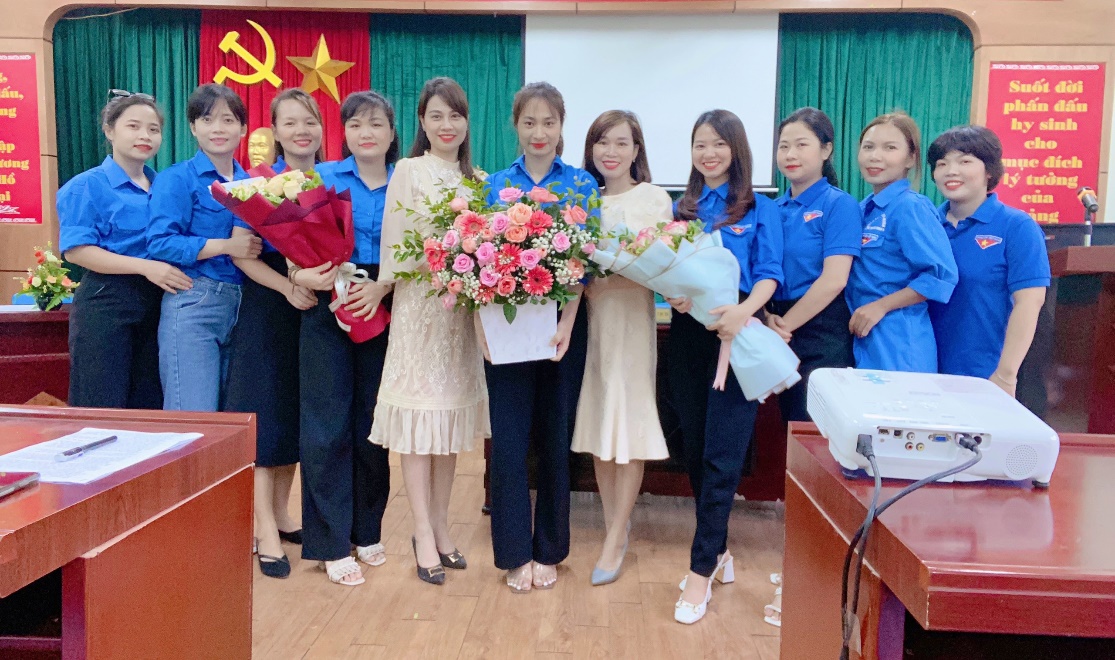 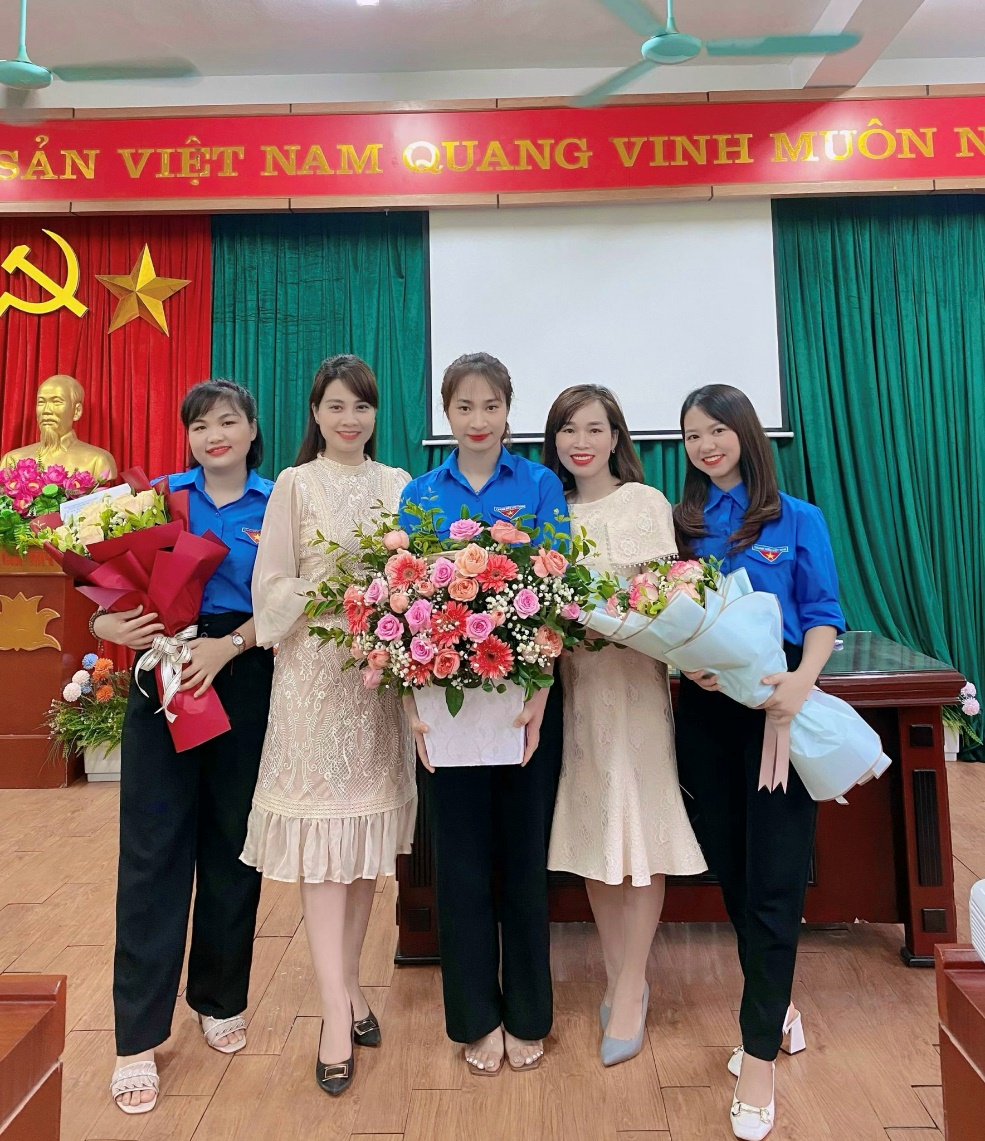 